ПОСТАНОВЛЕНИЕ                                                                     КАРАР      16.06.2023                                                                                 № 3О назначении общественных обсуждений по проекту постановления Исполнительного комитета Верхненалимского сельского поселения Заинского муниципального района Республики Татарстан «Об утверждении формы проверочного листа (списка контрольных вопросов), используемого в ходе осуществления муниципального контроля в сфере благоустройства»В соответствии с постановлением Правительства Российской Федерации от 27.10.2021 № 1844 «Об утверждении требований к разработке, содержанию, общественному обсуждению проектов форм проверочных листов, утверждению, применению, актуализации форм проверочных листов, а также случаев обязательного применения проверочных листов», решением Совета Верхненалимского сельского поселения Заинского муниципального района Республики Татарстан от 21.03.2019 № 128 «Об утверждении Положения о порядке проведения публичных слушаний (общественных обсуждений) в Верхненалимском сельском поселении Заинского муниципального района Республики Татарстан», руководствуясь Уставом Верхненалимского сельского поселения Заинского муниципального района,постановляю:1. Назначить общественные обсуждения по проекту постановления Исполнительного комитета Верхненалимского сельского поселения Заинского муниципального района Республики Татарстан «Об утверждении формы проверочного листа (списка контрольных вопросов), используемого в ходе осуществления муниципального контроля в сфере благоустройства» 05 июля 2023 года - в 16 часов 00 минут в здании сельского дома культуры, по адресу: с. Верхний Налим, ул. Молодежная д.7. 2. Ознакомиться с материалами, содержащимися в проекте постановления Исполнительного комитета Верхненалимского сельского поселения Заинского муниципального района Республики Татарстан «Об утверждении формы проверочного листа (списка контрольных вопросов), используемого в ходе осуществления муниципального контроля в сфере благоустройства» можно:- с текстовой частью проекта постановления на сайте Заинского муниципального района по адресу http://zainsk.tatarstan.ru в разделе «Сельские поселения».- с текстовой частью проекта постановления в здании администрации муниципального образования «Верхненалимское сельское поселение» в рабочие дни с 08-00 до 16-00 часов.3. Предложения к проекту постановления Исполнительного комитета Верхненалимского сельского поселения Заинского муниципального района Республики Татарстан «Об утверждении формы проверочного листа (списка контрольных вопросов), используемого в ходе осуществления муниципального контроля в сфере благоустройства» направляются в рамках общественного обсуждения, на электронную почту E-mail: Vnalim.zai@tatar.ru (с пометкой «общественное обсуждение проекта нормативного правового акта»). 4. Определить местом сбора предложений и замечаний по проекту постановления Исполнительного комитета Верхненалимского сельского поселения Заинского муниципального района Республики Татарстан «Об утверждении формы проверочного листа (списка контрольных вопросов), используемого в ходе осуществления муниципального контроля в сфере благоустройства» с.Верхний Налим, ул. Молодежная д.7 в здании администрации Верхненалимского сельского поселения Заинского муниципального района.5. Рекомендовать Исполнительному комитету Верхненалимского сельского поселения Заинского муниципального района Республики Татарстан:-рассмотреть поданные в период общественного обсуждения предложения, по каждому предложению сформировать мотивированную позицию об их учете (в том числе частичном) или об их отклонении;-разместить результаты общественного обсуждения (включая перечень предложений и мотивированных заключений об их учете (в том числе частичном) или об их отклонении) на официальном сайте Заинского муниципального района в разделе «Сельские поселения», на специальных информационных стендах на территории населенных пунктов поселения в двухдневный срок, исчисляемый в рабочих днях со дня проведения общественного обсуждения.6. Опубликовать настоящее постановление на специальных информационных стендах на территории населенных пунктов поселения, на официальном сайте Заинского муниципального района в разделе «Сельские поселения».7. Контроль за исполнением настоящего постановления оставляю за собой. Глава сельского поселения                                                Л.И. СибгатуллинГЛАВА ВЕРХНЕНАЛИМСКОГО СЕЛЬСКОГО ПОСЕЛЕНИЯ ЗАИНСКОГО МУНИЦИПАЛЬНОГО РАЙОНА РЕСПУБЛИКИ ТАТАРСТАН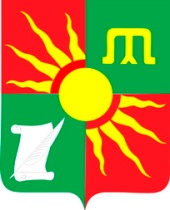 ТАТАРСТАН РЕСПУБЛИКАСЫ ЗӘЙ МУНИЦИПАЛЬ РАЙОНЫ ЮГАРЫ НАЛИМ АВЫЛ ҖИРЛЕГЕ БАШЛЫГЫ